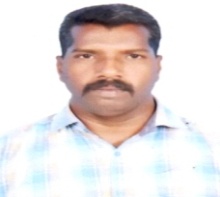 ANTONY	Email: antony-394805@2freemail.com POST APPLIED FOR: HEAVY TRUCK DRIVEROBJECTIVE:     Seeking a position to the utilized my experience in a career opportunity where make a significant contribution to success of the employer will be gained also a professional advancement me.PERSONAL DETAILS PASSPORT DETAILS  DRIVING LICENSE DETAILSEXPERIENCE: DECLARATION: I Hereby Certify That The Above Information Are True And Correct To The Best Of My Knowledge And Belief.                                                                                                                                         ANTONY Person NameANTONY  Date Of Birth08-03-1981Marital status MarriedVisa status EmploymentGender Male Nationality  IndianPlace of Birth Ariyalur, Tamil NaduLanguages KnownArabic , English , Hindi & TamilEducation Qualification Higher SecondaryDate of  Issue 10/01/2012Date of Expiry09/01/2022License No(Heavy Vehicle-No-4) Date Of Issue24-12-2008Date Of Expiry22-12-2023Place of Issue Abu DhabiCOMPANY NAMENATURE OF WORK DURATIONworked in (Al Ain – UAE)Heavy Driver5 Yearsworked  in (Dubai –U.A.E)Heavy Driver2 Yearspresently working Under Adnoc CNG Tanker Driver-Abu Dhabi- U.A.E)Heavy Driverfrom 2018 till the date